Тренировка по эвакуации Тагарская СОШ май 2023г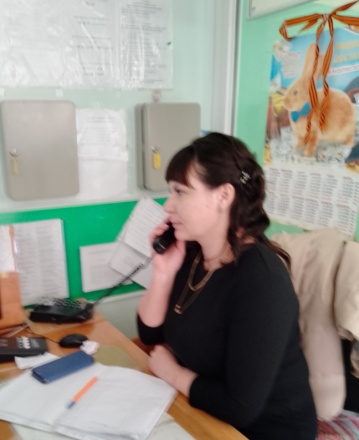 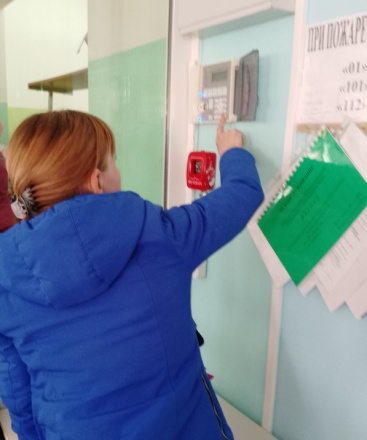 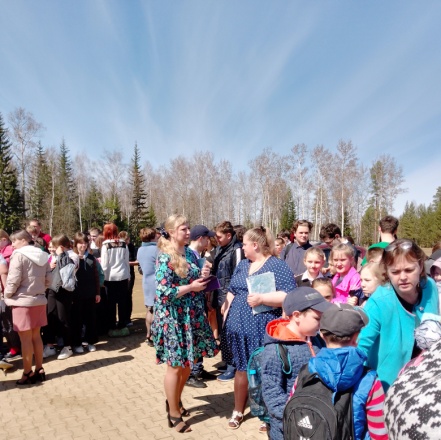 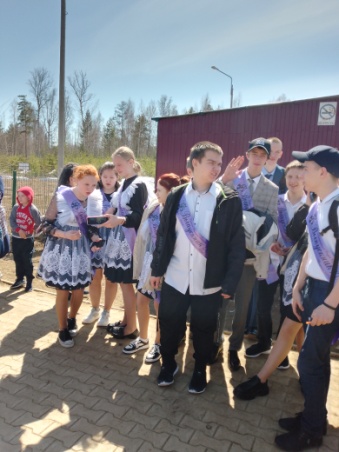 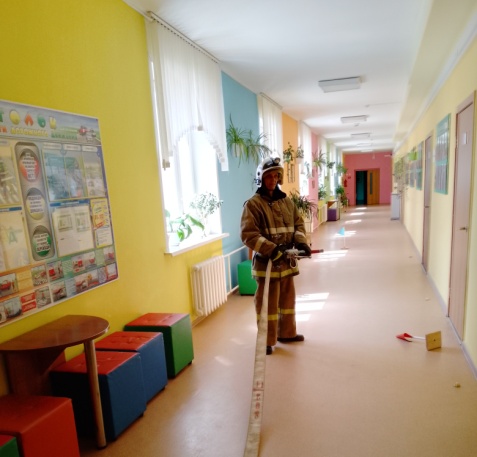 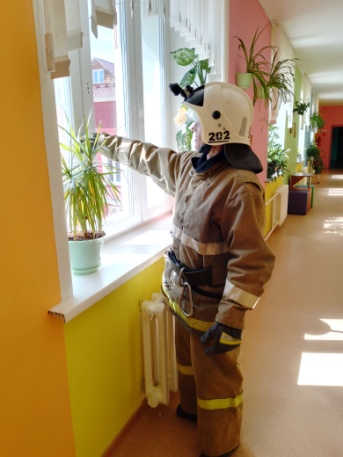 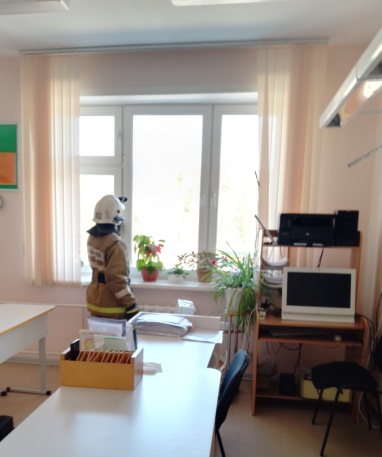 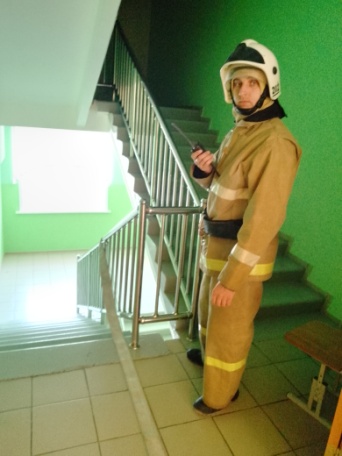 В МКОУ Тагарская СОШ  проведён инструктаж и  плановая учебная тренировочная эвакуация по отработке навыков действий в чрезвычайных ситуациях среди сотрудников и школьников.   Вахтёр включил пожарную сигнализацию  и вызвал пожарную охрану. Прибывшие пожарные потушили «условное возгорание»,  проверили  и проветрили помещение. Преподаватели быстро вывели детей из здания. Фактическое время эвакуации составило 5 мин., что соответствует расчётному времени эвакуации.  Цель тренировки: выработка у персонала и учащихся способности самостоятельно, быстро и безошибочно ориентироваться в ситуации при возникновении угрозы пожара чрезвычайных ситуаций. Состояние средств пожаротушения исправное. Замечаний  в тренировочной эвакуации не выявлено. Людмила Рахимова инструктор  ПП КГКУ «Противопожарная охрана Красноярского края» 